РОССИЙСКАЯ  ФЕДЕРАЦИЯАМУРСКАЯ  ОБЛАСТЬ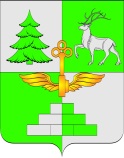 АДМИНИСТРАЦИЯ  ГОРОДА ТЫНДЫРАСПОРЯЖЕНИЕ__24.08.2021__						                                          №	_813р	                                                                            г. ТындаО проведении вакцинации работников против  новой коронавирусной инфекции COVID-19Администрации города Тынды          На основании Федерального закона от 30.03.1999 № 52-ФЗ «О санитарно-эпидемиологическом благополучии населения», Федерального закона от 17.09.1998 № 157-ФЗ «Об иммунопрофилактике инфекционных болезней», Постановления Главного государственного санитарного врача по Амурской области от 01.07.2021 № 6 «Об иммунизации населения против новой коронавирусной инфекции (COVID-19) по эпидемическим показаниям» (в редакции Постановления Главного государственного санитарного врача по Амурской области 30.07.2021 №7) Руководителю аппарата главы Администрации города Тынды Ануфриеву И.А.  в срок до 03.09.2021 обеспечить прохождение муниципальными служащими Администрации города Тынды, ее отраслевых (функциональных) органов, имеющих статус юридического лица вакцинации против новой коронавирусной инфекции (COVID-19) в соответствии со списком, определенным Приложением к Постановлению Главного государственного санитарного врача по Амурской области от 01.07.2021 № 6. Муниципальным служащим Администрации города Тынды, ее отраслевых (функциональных) органов, имеющих статус юридического лица, прошедшим вакцинацию против новой коронавирусной инфекции (COVID-19) предоставить сертификаты о вакцинации в соответствующую кадровую службу в срок до 03.09.2021.Муниципальным служащим Администрации города Тынды, ее отраслевых (функциональных) органов, имеющих статус юридического лица имеющим справку о медицинском отводе от вакцинации против новой коронавирусной инфекции (COVID-19) предоставить надлежащим образом оформленные справки в соответствующую кадровую службу в срок до 03.09.2021.В случае непредставления в срок до 03.09.2021 в кадровую службу Администрации города Тынды, ее отраслевых (функциональных) органов, имеющих статус юридического лица  документов, указанных в пунктах 2, 3 настоящего распоряжения муниципальные служащие   Администрации города Тынды ее отраслевых (функциональных) органов имеющих статус юридического лица подлежат отстранению от работы без сохранения заработной платы в соответствии с п. 2 ст. 5 Федерального закона от 17.09.1998 № 157-ФЗ «Об иммунопрофилактике инфекционных болезней», ст. 76 ТК РФ.Муниципальным служащим Администрации города Тынды, ее отраслевых (функциональных) органов, имеющих статус юридического лица прошедшим вакцинацию против новой коронавирусной инфекции (COVID-19) предоставлять дни отдыха (на основании заявления муниципального служащего и сертификата о вакцинации).Руководителям отраслевых (функциональных) органов Администрации города Тынды, имеющих статус юридического лица, обеспечить вакцинацию против новой коронавирусной инфекции (COVID-19) работников, подведомственных им муниципальных учреждений с соблюдением положений, установленных Федеральным законом от 30.03.1999 № 52-ФЗ «О санитарно-эпидемиологическом благополучии населения», Федеральным законом от 17.09.1998 № 157-ФЗ «Об иммунопрофилактике инфекционных болезней», Постановлением Главного государственного санитарного врача по Амурской области от 01.07.2021 № 6 «Об иммунизации населения против новой коронавирусной инфекции (COVID-19) по эпидемическим показаниям» (в редакции Постановления Главного государственного санитарного врача по Амурской области 30.07.2021 №7) и настоящим распоряжением.Руководителям подведомственных Администрации города Тынды муниципальных учреждений определить порядок вакцинацию против новой коронавирусной инфекции (COVID-19) работников данных учреждений в соответствии с настоящим распоряжением.Контроль за исполнением настоящего распоряжения оставляю за собой.Исполняющий обязанности главы Администрации города Тынды                                                          В.В. ПлюхинРОССИЙСКАЯ  ФЕДЕРАЦИЯАМУРСКАЯ  ОБЛАСТЬАДМИНИСТРАЦИЯ  ГОРОДА ТЫНДЫРАСПОРЯЖЕНИЕ_21.10.2021__						                                          №	1047р                                                                            г. ТындаО внесении изменений в распоряжение Администрации города Тынды от 24.08.2021 № 813р «О проведении вакцинации работников против  новой коронавирусной инфекции COVID-19Администрации города Тынды»          На основании Федерального закона от 30.03.1999 № 52-ФЗ «О санитарно-эпидемиологическом благополучии населения», Федерального закона от 17.09.1998 № 157-ФЗ «Об иммунопрофилактике инфекционных болезней», Постановления Главного государственного санитарного врача по Амурской области от 14.10.2021 № 11 «Об иммунизации населения против новой коронавирусной инфекции (COVID-19) по эпидемическим показаниям» Внести в распоряжение Администрации города Тынды от 24.08.2021 № 813р «О проведении вакцинации работников против  новой коронавирусной инфекции COVID-19Администрации города Тынды» следующие изменения: В преамбуле слова: «Постановления Главного государственного санитарного врача по Амурской области от 01.07.2021 № 6 «Об иммунизации населения против новой коронавирусной инфекции (COVID-19) по эпидемическим показаниям» (в редакции Постановления Главного государственного санитарного врача по Амурской области 30.07.2021 №7)» заменить словами «Постановления Главного государственного санитарного врача по Амурской области от 14.10.2021 № 11 «Об иммунизации населения против новой коронавирусной инфекции (COVID-19) по эпидемическим показаниям»»;Пункт 1 изложить в следующей редакции: «Руководителю аппарата главы Администрации города Тынды Ануфриеву И.А.  обеспечить прохождение муниципальными служащими Администрации города Тынды, ее отраслевых (функциональных) органов, имеющих статус юридического лица вакцинации против новой коронавирусной инфекции (COVID-19): первым компонентом в срок до 15.11.2021, вторым компонентом в срок до 15.12.2021  в соответствии со списком, определенным Приложением к Постановлению Главного государственного санитарного врача по Амурской области от 14.10.2021 № 11.»;В пункте 2 слова «в срок до 03.09.2021» заменить словами «в срок до 15.12.2021»;В пункте 3 слова «в срок до 03.09.2021» заменить словами «в срок до 15.11.2021»;     В пункте 4 слова «в срок до 03.09.2021» - исключить;     В пункте 6 слова «Постановлением Главного государственного санитарного врача по Амурской области от 01.07.2021 № 6 «Об иммунизации населения против новой коронавирусной инфекции (COVID-19) по эпидемическим показаниям» (в редакции Постановления Главного государственного санитарного врача по Амурской области 30.07.2021 №7)» заменить словами «Постановлением Главного государственного санитарного врача по Амурской области от 14.10.2021 № 11 «Об иммунизации населения против новой коронавирусной инфекции (COVID-19) по эпидемическим показаниям»».Настоящее распоряжение вступает в силу со дня подписания и распространяет свое действие на правоотношения, возникшие с 14.10.2021.Контроль за исполнением настоящего распоряжения оставляю за собой.Мэр города Тынды         		                                                    М.В. Михайлова               